2023 SDQHA Membership Form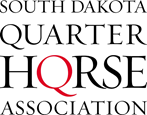 DUES: $35.00 for Individual - Family - Business – CorporationFamily Membership includes Husband/Wife and children 18 & under (open only). Children holding an amateur card or over the youth age of 18 must have their own membership as an individual. **Please note SDQHYA membership is a separate membership. Youth must have a separate membership to theSDQHYA to state qualify for the youth world or to earn youth points and awards in SDQHYA. Youth who exhibit a horse owned by someone else in their family must have the owner join the SDQHA. Each person exhibiting the horse must have a membership and the owner must have a membership to the SDQHA prior to exhibiting for qualification for state points and awards.NAME/BUSINESS:__________________________________________________________________________FAMILY____________INDIVIDUAL____________BUSINESS____________TRAINER____________(Mark One) ADDRESS_________________________________________________________________________________CITY________________________________________STATE________________________ZIP______________EMAIL (important for SDQHA communications):__________________________________ PHONE:__________________________________ Check if you have enclosed an additional $10 to have your WEB or FACEBOOK URL linked onwww.sdqha.com for the current membership year. ($10 for each link you would like advertised)WEB/FACEBOOK URL: _________________________________________WEB/FACEBOOK URL: _______________________________________________ I do NOT want my membership information printed in official SDQHA publications______ I do NOT want to receive informational mailings/emails from the SDQHAAmateurs must designate at the time of membership if they want SDQHA points to go towards the amateur or the select amateur division. Please circle each family member’s division.NAME:___________________________AMATEUR OPEN SELECT AMATEURNAME: __________________________ AMATEUR OPEN SELECT AMATEUR NAME:___________________________AMATEUR OPEN SELECT AMATEURNAME:___________________________AMATEUR OPEN SELECT AMATEUREnclosed:_______ Membership Dues ($35)_______ Web/Facebook link ($10 per link)_______ TotalPaid with (if paid online please include invoice w/ form):  Card (sdqha.com/store) Check              Cash Send To:Jodie Svennes - Treasurer413 Central LaneLuverne, Mn 56156svennesjp@gmail.comSDQHA Site: www.sdqha.com SDQHA Facebook: https://www.facebook.com/South-DakotaQuarter-Horse-Association-199118856954035